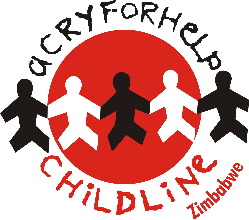 Road Shows Concept NoteBackground of Childline Zimbabwe Childline Zimbabwe is a registered Private Voluntary Organisation (PVO 7/2001). Childline provides a free 24hour telephone and online reporting and support platform for children and young people in Zimbabwe. The Organisation provides children, young people, families and those involved with children, preventative, educational, therapeutic and rehabilitation services in addition to undertaking research and advocacy on child and youth safeguarding. Childline’s vision is: ‘A Zimbabwe that is passionate about the protection of children, championing, guarding and protecting their rights’. This is achieved through the organisation’s mission: ‘To champion, defend and promote the rights of children in Zimbabwe through the provision of safe, confidential and child friendly reporting mechanisms centred around a free 24-hour counselling service’. Childline programs revolve around four thematic areas namely reporting and support platforms, specialized therapeutic services, knowledge management and advocacy.PSEA Project and Tongogara CommunityWith support from ICVA Childline Zimbabwe is currently implementing an outreach project in Tongogara Refugee Camp. The Project is aimed at raising awareness on Sexual Exploitation and Abuse (SEA) in humanitarian settings. Tongogara Refugee Camp is a community hosting a total of 14 896 (9467 refugees and 5429 asylum seekers) as of October 31 2021. Of the 14 896 refugees a total of 6915 are females while 7981 are males and they come from countries including DRC, Mozambique, Rwanda, Burundi among other countries. Children and youths constitute 52% of the total population. The population comprises of mixed languages (English French, Shona, Kiswahili, Kirundi and Rwanda. The community at Tongogara relies on Humanitarian Aid and this then increases their vulnerability to Sexual Exploitation and Abuse. Childline is currently raising community-awareness on the risks of Sexual Exploitation and Abuse (SEA) committed by aid workers and available reporting channels which are critical to preventing and responding to SEA, as well as to ensuring that victims know where and how to safely report SEA when it does take place. In this project Childline is making use of different initiatives like community sensitization, engaging humanitarian workers and production of various IEC materials on SEA issues Road ShowsIn addition to the activities above in this project Childline seek to engage the community in issues to do with SEA as much as possible. The project will be facilitating two road shows which should target to reach the entire Tongogara Refugee Camp. The road show will be mobile and the truck will be moving around the camp and only making stops at high volume areas. Two road shows will be conducted within a space of one month, translating to a fortnight basis. How?A local radio station will be engaged to facilitate the road shows, which will go around spreading key messages on sexual exploitation and abuse. Messages will be shared in Swahili, French, English and Shona. These will be facilitated in collaboration with Childline social workers, Peer facilitators, Peace champions and humanitarian workers within the camp. The road show will take place on a Friday and the truck will move around the camp from 10 am up to 2pm. The truck will be branded with key messaging on SEA as well as Childline and Government of Zimbabwe logos for visibility. To engage the community, the mobile truck will have local and country of origin music playing as well as question and answer segments. These will be complimented by competitions and winners will get an opportunity to win t-shirts, hand washing buckets and bins. 